COMUNICAT DE PRESĂ „O altfel de invitație”Stimați jurnaliști, mâine 19 august, ora 12.00, pompierii și polițiștii nemțeni vă invită în gara din municipiul Roman, la o acțiune de informare și prevenire inedită, cu privire la riscurile generate de un selfie neinspirat. Totodată avem rugămintea de a ne ajuta cu distribuirea acestui mesaj, prin canalele media, deoarece ne dorim să invităm cât mai mulți tineri, pentru a realiza instantanee memorabile, în condiții de siguranță. Vă mulțumim și promitem să fie memorabil și în siguranță! Selfie în siguranțăSelfie nu ia like-uri ia viețiSiguranța nu e un joc de Dragi tineri, pompierii și polițiștii din Neamț vă lansează o provocare inedită. Vă așteptăm alături de noi, pentru a realiza împreună un selfie memorabil, în condiții de siguranță. Când? mâine 19 august, ora 12.00Unde? _ în Gara din municipiul Roman_Cum? _ șșșt supriză!_ Nu uitați să aduceți cu voi zâmbetul pentru un selfie memorabil!Compartimentul Informare şi Relaţii PubliceInspectoratul pentru Situații de Urgență„PETRODAVA”al Județului Neamț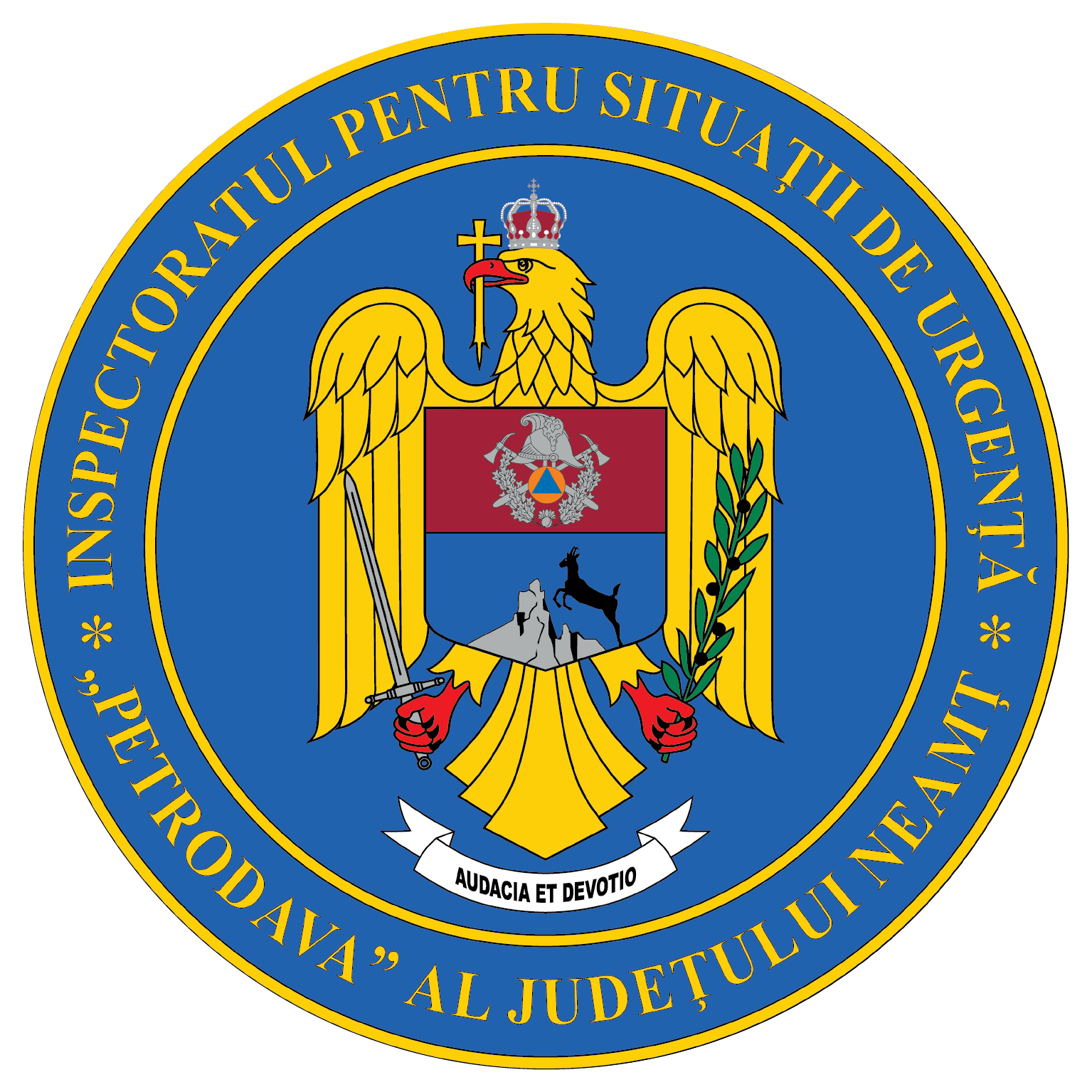 Contact: 0742025144, 0233/216.815, fax: 0233/211.666Email:relatii.publice@ijsunt.ro